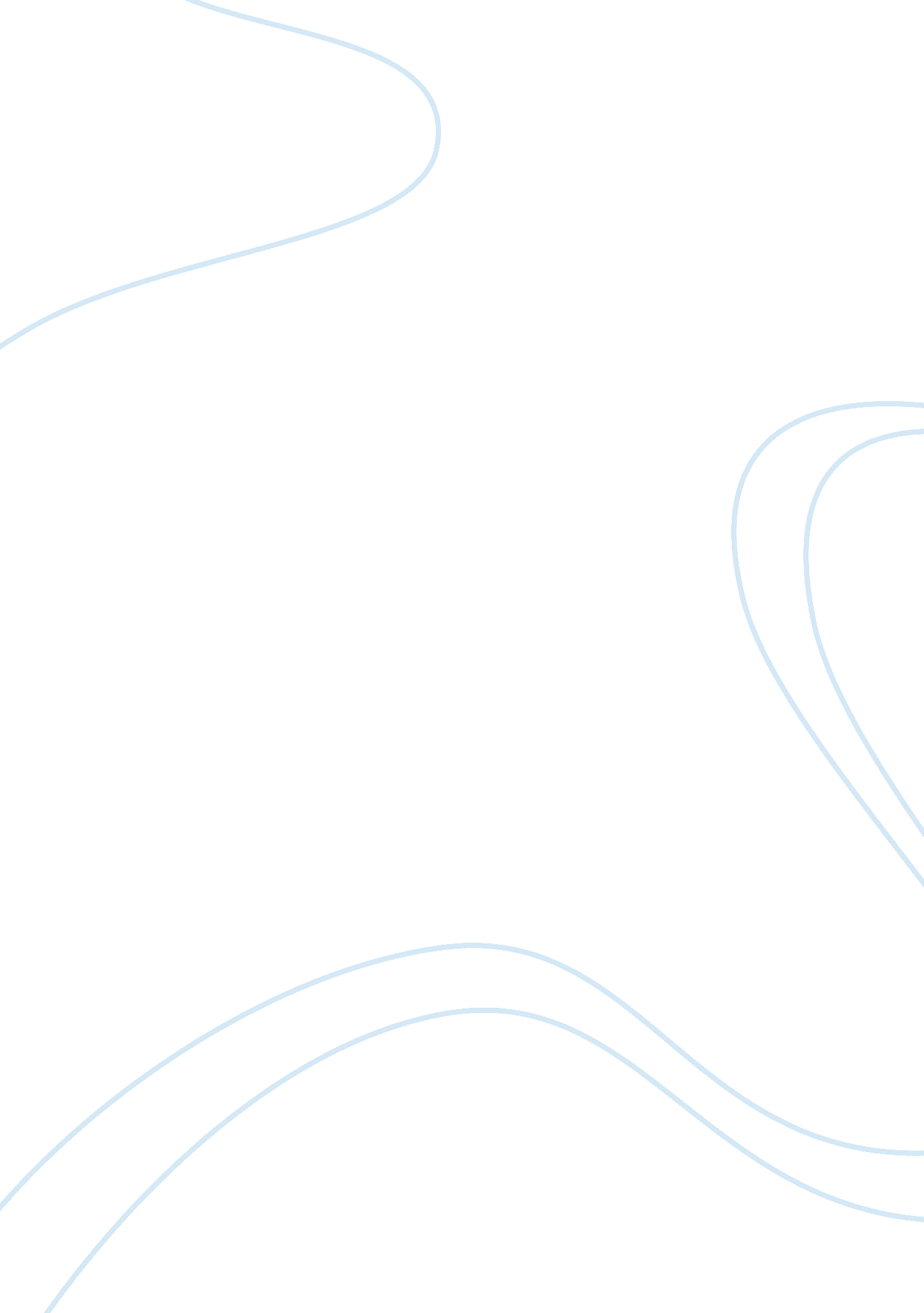 Preventive theory of punishmentEducation, Discipline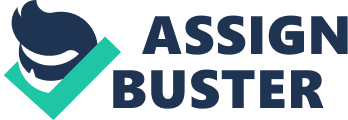 There are different hypotheses attempting to benefit the reason for discipline. These speculations make diverse shades and impacts in the criminal law. The point of incurring discipline is to shorten the wrongdoing. It appears that to do wrongdoing is a human bad habit in view of which it would be difficult to kill this misery totally from the general public. Be that as it may, it is vital in the welfare of the general public and for the survival of them that it can be reduced to the most minimal level. With this point the utilization of these hypotheses has been evolving with the ages and governments however the question behind the arrangement of perpetrating discipline was never showed signs of change. The question of discipline is decreasing the wrongdoing for staying secure the society. In spite of the fact that every hypothesis keeps isolate impact on wrongdoer/convicts. With the progression of time diverse kinds of discipline were forced upon convicts/blamed as corporal (whipping, mutilation, marking, stocks and pillories), transportation, the death penalty, detainment, and financial. A portion of those were being boorish annulled with the time. Today, convicts are confined not just in detainment facilities yet there are likewise the others endorsed detainment focuses as female renewal homes, mental refuge, adolescent care homes, and remand homes running by governments. The discipline is incurred upon an guilty party who has submitted an off-base. It dissuades not just the individual who has conferred a wrong yet additionally others from carrying out a same wrongdoing. It must be for any lawful off-base. Discipline must include agony and its results must be offensive. It must be dispensed by the specialist which has been constituted by legitimate framework. H. Kelson in his General Theory of “ Law and State” depicted “ endorse is socially sorted out comprises in a hardship of ownership life, flexibility, or property”. As indicated by Jeremy Bentham, ‘ discipline is malicious as cure which works by fear’ Johan Finnish has said that ‘ reprobate conduct of a man should be educated exercise not with song but rather with press hand’. Today to give discipline is the obligation of the State. However, in the early times of human advancement the casualty or the general public was allowed to rebuff criminal as per its own decision. Responses to wrongdoing have been distinctive at various phases of human development. State of mind towards criminal has dependably been shaded by extraordinary sort of feelings showed by society. Because of changing state of mind three kinds of responses are there. The first is customary response, of an all inclusive nature which can be named as customary approach. It sees the criminal as an essentially awful and perilous kind of individual and the protest under this approach is to cause discipline on the guilty party in request to secure society. The second approach is, of moderately ongoing starting point, considers the criminal as a casualty of conditions and a result of different factor inside the criminal and society. This approach views the criminal as a debilitated individual requiring treatment. At long last there is a preventive approach, which tries to kill those conditions which are in charge of wrongdoing causation. These methodologies are not commonly selective. Not exclusively do they cover to each other however, some of the time may exist together as a component of generally framework in the general public. These different parts of approaches gave distinctive shades to speculations. The genuine question of the reformatory law along these lines, is to make the danger for the most part known as opposed to putting it incidentally into execution. Not at all like the previous speculations, this hypothesis expects to keep the wrongdoing rather than avenging it. Taking a gander at disciplines from a more compassionate point of view it lays on the way that the need of a discipline for a wrongdoing emerges out of negligible social needs i. e. while sending the hoodlums to the penitentiaries the general public is thusly attempting to keep the guilty party from doing some other wrongdoing and therefore shielding the general public from any hostile to social components. This in fact makes the preventive hypothesis reasonable and gives it human touch. In England, utilitarians as Benthem, Stuart Mill and Austin upheld preventive hypothesis in light of its adapting effect on criminal law. The profounder of this hypothesis held that the question of discipline is to keep the offenses. The offenses can be forestalled when the wrongdoer and his infamous exercises are checked. The check is conceivable by disablement. The disablement might be of various sort. To keep inside the prison is the restricted type of disablement. It recommends that prisonisation is the best method of wrongdoing avoidance as it looks to dispense with guilty parties from society in this manner impairing them from rehashing wrongdoing. The passing punishment is additionally in view of this hypothesis. This hypothesis is another type of impediment hypothesis. One is to hinder the guilty party while another is to keep him from carrying out the wrongdoing. Preventive rationality is the best method of discipline since it fills in as compelling obstacle and furthermore valuable preventive measures. The viable of preventive hypothesis much relies on instantaneousness and extent factors. The delay in asks or examination by people in general expert makes endorse ineffectual. The adequacy of endorse is additionally downsized as courts gifts safeguard to charged on the ground that denounced ventured to be pure until the point that blame is demonstrated. There is extensive debate, with respect to who ought to be controlled and to what extent. Constrainment ought to include the minimum limitation required to outfit sensible assurance against crime. The stripped truth is that insurance can never be outright. Certain measure of wrongdoing is unavoidable and society must take risk against them. Viable weaken relies on different components like, criminal’s history, foundation, and identity. Regardless of every one of these things it isn’t conceivable to foresee precisely regardless of whether a specific criminal will rehash wrongdoing. Weakening ought to not be unbalanced, inefficient and expensive. Unless restriction is either lasting or is combined with an important rehabilitative program detainment won’t control criminal direct, yet will only put off it. Incapacitation influences capacity and an chance to perpetrate criminal act, yet has no effect on passionate and criminal goal furthermore, desire for benefit. In this manner, crippling is being transitory than lasting. The preventive method of discipline works by moving all imminent miscreants with the dread of discipline, by debilitating the miscreant from promptly perpetrating any wrongdoing; and by changing the guilty party, by a procedure of transformation and correction, with the goal that he would not perpetrate wrongdoing once more. In this association, the following concentrate from Run of the Universal Standard Least Guidelines is illuminative: “ The reason and defense of a sentence of detainment or a comparative measure subsidiary of freedom is at last to ensure society against wrongdoing. This end must be accomplished if the period of detainment is utilized to guarantee, so far as conceivable, that upon his arrival to society, the guilty party isn’t just eager, yet additionally capable, to lead a law – tolerating and self-supporting life.” This theory is expressed by the judge’s formula, “ You are not punished for stealing sheep, but in order that sheep may not be stolen.” This theory does not invalidate even capital punishment because though there is no question of improvement hi the criminal, the other people derive a lesson not to indulge in homicide. Fitchte with a specific end goal to clarify this in more prominent subtle elements advances the a delineation, A proprietor of the land puts a notice that ‘ trespassers’ would be indicted. He doesn’t need a real trespasser and to have the inconvenience and cost of getting the law under way against him. He trusts that the risk would render any such activity superfluous; his point isn’t to rebuff trespass yet to forestall it. In any case, if trespass still happens he embraces arraignment. In this way the instrument which he conceived initially comprise of a general cautioning and no specific feelings. Indeed, even utilitarian like Bentham supported the preventive cures which tend to forestall offences. That some individual should be controlled is not really far from being obviously true suggestion. Indeed, even staunchest supporter of the reorganization hypothesis would not battle that a indicted unreformed perilous criminal should be without limitation while he is being changed. The objective of authorize as debilitation is criminal himself and security drops by physically isolating criminal from the casualty and potential casualty that denies him capacity and a chance to carry out further wrongdoing. Subsequently it must be very clear now by the outline that the law goes for giving general dangers however not feelings toward the starting itself. Indeed, even utilitarian, for example, Bentham have additionally bolstered this hypothesis as it has possessed the capacity to demoralize the lawbreakers from completing a wrong and that likewise without playing out any seriousness on the hoodlums. The present day detainment facilities are aftermath of this hypothesis. The preventive hypothesis can be clarified with regards to detainment as isolating the culprits from the general public and along these lines keeping any further wrongdoing by that guilty party and furthermore by putting certain confinements on the criminal it would keep the criminal from carrying out any offense later on. Supporters of this hypothesis may likewise take Capital Punishment to be a piece of this hypothesis. A genuine and persistent restoration program would prevail with regards to turning a high level of crooks from an existence of wrongdoing. There are, in any case, numerous reasons why restoration programs are not usually essentially in our penitentiaries. Most legislators and a high extent of people in general don’t trust in restoration as an attractive objective. The possibility of restoration is thought about mollycoddling. What they need is retaliation, retribution, discipline and enduring. In this way one an effortlessly say that preventive hypothesis however going for keeping the wrongdoing to occur later on yet despite everything it has a few angles which are addressed by the penologists as it contains in its methods which are very brutal in nature. The significant issue with these sort of speculations is that they make the criminal more rough instead of transforming him to a superior person. The last hypothesis of discipline being the most sympathetic of all investigates this viewpoint. Criticism of preventive theory The significant imperfection of this hypothesis is that it utilizes the wrongdoer as means and not as end. This does not influence any change in the offender. He is made the methods for the change of others. This hypothesis is off base from the pragmatic view-point. In reality everybody can’t turn into a criminal. Individuals, who know how to regard laws, are in no need of any such praiseworthy presentations. No the other hand, the individuals who have criminal propensities can be kept from wrongdoing by vital preventions and the evacuation of conditions constituting the reproducing ground of wrongdoing. To rebuff a man keeping in mind the end goal to pass on an exercise to others is ill-advised and in human. This hypothesis is more damaged than even the Retributive hypothesis. In Dr Jacob George v. State of Kerala, the Supreme Court held that the question of discipline ought to be obstruction, reformative, preventive, retributive and compensatory. Inclining toward one hypothesis to other isn’t sound strategy of discipline. Every hypothesis of discipline ought to be utilized autonomously or consolidated by the value of the case. People nor are holy messengers fit for doing just great nor are they evil spirits resolved to demolish each other even at the cost of implosion. Taking human instinct as it seems to be, finished end of wrongdoing from the society isn’t just unthinkable yet in addition unfathomable. It is expressed that ‘ each holy person has a past and each heathen has a fortune’. Criminals are especially part of the general public and society needs to change and right them and make them calm subjects. Society has likewise to look from the purpose of casualty. Without a doubt if the helpful approach were kept into concentrate then the correctional facilites will turn into the place of loose there ought to be fitting coordination amongst impediment and reorganization so further commission of wrongdoing can be checked. The aversion of wrongdoing is the objective of society and law both which ought not be overlooked. On the other hand, if casualty depends that the State is hesitant to rebuff the guilty parties for the sake of change and adjustment, they may take law in their own particular hands, they themselves may endeavor to rebuff their guilty parties what’s more, that will prompt insurgency. Bentham’s hypothesis of correctional destinations that agony of discipline of wrongdoer ought to be higher than the delight he appreciates by commission of wrongdoing. In any case, this must have proportionality and consistency as well. 